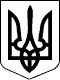 108 СЕСІЯ ЩАСЛИВЦЕВСЬКОЇ СІЛЬСЬКОЇ РАДИ7 СКЛИКАННЯРІШЕННЯ24.12.2019 р.                                          №2036Про внесення змін до Плану діяльності Щасливцевської сільської ради (як регуляторного органу) з підготовки власних проектів регуляторних актів на 2020р. З метою впорядкування питань у сфері поводження з відходами, забезпечення утримання сіл в належному санітарному стані, зменшення негативного впливу відходів на довкілля та здоров'я у населених пунктах Щасливцевської сільської ради, та проведення громадського обговорення проекту рішення сільської ради відповідно до вимог закону, керуючись Законом України "Про засади державної регуляторної політики у сфері господарської діяльності", Законом України "Про рекламу" України, ст. 26 Закону України "Про місцеве самоврядування в Україні", сесія сільської радиВИРІШИЛА:1. Доповнити таблицю додатку до рішення 105 сесії Щасливцевської сільської ради 7 скликання № 1925 від 14.11.2019 р. "Про затвердження Плану роботи Щасливцевської ради 7 скликання на 2020 рік" наступним рядком:2. Контроль за виконанням цього рішення покласти на постійні комісії Щасливцевської сільської ради з питань законності та державної регуляторної політики та з питань бюджету та управління комунальною власністю.Сільський голова                                                         В. ПЛОХУШКОРішення сільської радиПро затвердження схем санітарного очищення населених пунктів Щасливцевської сільської ради, с. Щасливцеве,с. Генічеська Гірка та с. ПриозернеПоповнення доходної частини бюджету, виконання вимог законуI квартал 2020 рокуВиконавчий комітет